POŁOŻENIE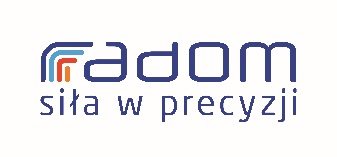 POWIERZCHNIACENAUWARUNKOWANIAKOMUNIKACJAINFRASTRUKTURA UWAGIKONTAKTFOTOKLAUZULA INFORMACYJNA DOTYCZąCA OCHRONY DANYCH OSOBOWYCHZgodnie z art. 13 ust. 1-2 Rozporządzenia Parlamentu Europejskiego i Rady (UE) 2016/679 z dnia27 kwietnia 2016 r. informuję, że:Administratorem Pani/Pana danych osobowych jest Prezydent Miasta Radomia z siedzibą w Radomiu ul. Jana Kilińskiego 30.Administrator wyznaczył Inspektora Ochrony Danych, Pana Mateusza Szczypior, Kierownika Biura Ochrony Danych Osobowych, z którym mogą się Państwo skontaktować pod adresem e-mail: iod.kontakt@umradom.pl.Pani/Pana dane osobowe przetwarzane będą w celu umieszczenia przesłanych przez Panią/Pana ofert nieruchomości na ogólnodostępnej stronie www.investinradom.pl.Podstawę prawną przetwarzania danych osobowych stanowią przepisy:art. 6 ust. 1 lit a) oraz c) rozporządzenia Parlamentu Europejskiego i Rady (UE) 2016/679 z dnia 27 kwietnia 2016 r. w sprawie ochrony osób fizycznych w związku z przetwarzaniem danych osobowych i w sprawie swobodnego przepływu takich danych oraz uchylenia dyrektywy 95/46/WE (ogólne rozporządzenie o ochronie danych) (Dz. Urz. UE L 119 z 4.05.2016, str. 1, Dz. Urz. UE L 127 z 23.05.2018, str. 2 oraz Dz. Urz. UE L 74 z 4.03.2021, str. 35)-RODO (tj. przetwarzanie danych osobowych jest niezbędne dla wypełnienia prawnego obowiązku ciążącego na administratorze);obowiązek prawny wynikający z Kodeksu Postępowania Administracyjnego z dnia 14 czerwca 1960 r. (Dz.U.2022.2000 t.j., z późn. zm.);obowiązek prawny wynikający z art. 5 i 6 ustawy z 14 lipca 1983 r. o narodowym zasobie archiwalnym i archiwach (Dz.U.2020.164 t.j, z późn. zm.), w tym Rozporządzenie Prezesa Rady Ministrów z dnia 18 stycznia 2011r. w sprawie instrukcji kancelaryjnej, jednolitych rzeczowych wykazów akt oraz instrukcji w sprawie organizacji i zakresu działania archiwów zakładowych – obowiązek zarchiwizowania sprawy;art. 7 ust.1 pkt 18 ustawy z dnia 8 marca 1990 r. o samorządzie gminnym (Dz.U.2023.40 t.j.z późn. zm.).Odbiorcami Pani/Pana danych osobowych mogą być wyłącznie podmioty uprawnione do pozyskania danych osobowych na podstawie przepisów prawa.Dane osobowe przetwarzane w Urzędzie Miejskim w Radomiu przechowywane będą przez okres niezbędny do realizacji celu jakim jest umieszczenie ofert nieruchomości na ogólnodostępnej stronie www.investinradom.pl oraz zgodnie z terminami archiwizacji tj.:kategoria archiwalna BE5;po 5 latach akta poddawane są ekspertyzie archiwum państwowego, w wyniku której może zostać zmieniona kwalifikacja archiwalna lub mogą zostać wybrakowane.Posiada Pani/Pan następujące prawa związane z przetwarzaniem danych osobowych:prawo dostępu do treści swoich danych;prawo żądania sprostowania swoich danych osobowych;prawo do ograniczenia przetwarzania swoich danych osobowych;prawo do przenoszenia swoich danych osobowych;prawo do wycofania zgody. Wycofanie zgody nie wpływa na zgodność z prawem przetwarzania, którego dokonano na podstawie zgody przed jej wycofaniem.W przypadku gdy uzna Pani/Pan, iż przetwarzanie danych osobowych Pani/Pana narusza przepisy ogólnego rozporządzenia o ochronie danych osobowych z dnia 27 kwietnia 2016 r., proszę o kontakt z Inspektorem Ochrony Danych w celu uzyskania wyjaśnień oraz ma Pan/Pani prawo do powiadomienia o naruszeniu przepisów Prezesa Urzędu Ochrony Danych Osobowych z siedzibą przy ul. Stawki 2, 00-193 Warszawa.Podanie przez Pana/Panią danych osobowych jest wymogiem ustawowym, a konsekwencją niepodania danych osobowych będzie uniemożliwienie Administratorowi wykonania nałożonego ustawami obowiązku określonego w pkt. 3..………………..……………, dnia ……………………………..……..………………………………….……………………………..(imię i nazwisko osoby otrzymującej informację)OŚWIADCZENIEZgodnie z art. 6 ust.1 lit. a) Rozporządzenia Parlamentu Europejskiego i Rady (UE) 2016/679 z dnia 27 kwietnia 2016 r. w sprawie ochrony osób fizycznych w związku z przetwarzaniem danych osobowych i w sprawie swobodnego przepływu takich danych wyrażam zgodę na przetwarzanie przez Prezydenta Miasta Radomia, ul. J. Kilińskiego 30, 26-600 Radom moich danych osobowych udostępnionych w celu umieszczenia przesłanej przeze mnie oferty nieruchomości na ogólnodostępnej stronie www.investinradom.pl..…….…………………………………, dnia …………………………………..………………………………………………..……………………………………..(imię i nazwisko osoby składającej oświadczenie)Jednocześnie oświadczam, że wypełniłem obowiązki informacyjne przewidziane w art. 13 lub art. 14 Rozporządzenia Parlamentu Europejskiego i Rady (UE) 2016/679 z dnia 27 kwietnia 2016 r. w sprawie ochrony osób fizycznych w związku z przetwarzaniem danych osobowych i w sprawie swobodnego przepływu takich danych wobec osób, których dane osobowe pozyskałem pośrednio lub bezpośrednio w celu ………………………………………………………………………………………………………………………....……………………………..………, dnia …………………………………..……………………………………………………………………………………..(imię i nazwisko osoby składającej oświadczenie)Adres nieruchomościMaksymalna powierzchnia w jednym kawałku (m2)Możliwość powiększeniaOrientacyjna cena sprzedaży z VAT (PLN/m2)Orientacyjna cena wynajmu z VAT (PLN/m2/m-c)Teren objęty MPZPLink do uchwałyPrzeznaczenie w MPZPTeren objęty SSEObecne użytkowanieDostępność czasowaWłaścicielDroga dojazdowaRodzaj drogi dojazdowejOdległość od najbliższej autostrady/drogi ekspresowej/drogi krajowej (km)Porty rzeczne i morskie w odległości do 200 km (km)Odległość od najbliższej stacji kolejowej (km)Odległość od najbliższej bocznicy kolejowej (km)Odległość od najbliższego lotniska międzynarodowego (km)Odległość od centrum miejscowości (km)Odległość od najbliższego miasta wojewódzkiego (km)Sieć elektroenergetycznaNapięcie (kV)Dostępna moc (MW)Sieć gazowa Dostępna objętość (Nm3/24h)Sieć wodociągowaDostępna objętość (Nm3/24h)Sieć kanalizacyjnaDostępna objętość (Nm3/24h)Oczyszczalnia ściekówOdległość od oczyszczalni ścieków (km)Sieć teleinformatycznaOdległość przyłącza od granicy terenu (m)Imię i nazwiskoNumer telefonuAdres e-mail